附件1复赛选手名单附件2报到路线图（北京金隅北水环保科技有限公司）乘坐公交或地铁：乘地铁昌平线到昌平站下车，换乘昌57路公交车至“北京水泥厂”站下车。下车后见右手边北京金隅北水环保科技有限公司即到。驾车路线：京藏高速到百葛桥经北六环，从横桥高速口出经百葛路至顺沙路1.5公里后右转至神牛路直行，到十字路口右转，直行约400米。左侧看到“北京金隅北水环保科技有限公司”。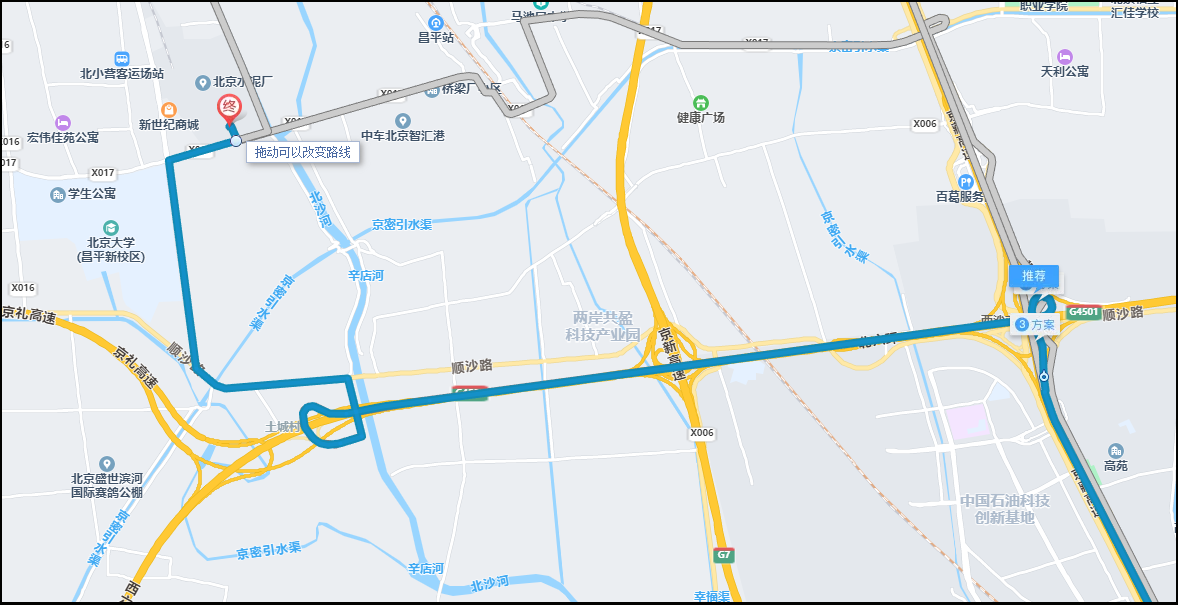 附件3疫情防控个人健康信息承诺书一、本人承诺参赛前14日内已进行自我健康监测，身体健康且未处于“居家观察”或“集中隔离”。二、本人承诺参赛前14日内避免参加聚会、聚餐等聚集性活动，减少进入人员密集的公共场所，乘坐公共交通工具时做好个人防护。三、本人承诺在参赛前7天在京，环京通勤人员按照我市相关防疫要求执行。四、本人承诺参赛当天符合进入考点的防疫要求：即现场测量体温正常、扫描北京健康宝“到访人信息登记二维码”显示“扫码未见异常”，且持本人考试前48小时内（即北京健康宝显示的核酸检测天数为0、1或2天）采样的核酸检测阴性证明（抗原检测不能替代核酸检测）,且行程码无考试前7天京外行程记录。五、本人承诺自备一次性医用口罩或无呼吸阀的N95口罩，除身份确认环节需摘除口罩以外全程佩戴，做好个人防护。赛场内保持1米以上的间隔距离，比赛结束后，按照大赛组委会要求统一离开考点，并承诺在本人赛程结束后24小时内进行一次核酸检测。六、比赛期间，本人尽量保持赛场、住所两点一线。避免去人群流动性较大、人员密集的场所聚集；不参加聚会、聚餐。请填写以下问题：1.参赛前14日内本人是否有发热、干咳、乏力、嗅（味）觉减退、鼻塞、流涕、咽痛、结膜炎、肌痛和腹泻等症状○是  ○否2.参赛前14日内本人、共同居住家属是否去过中高风险地区○是  ○否3.参赛前14天内本人、共同居住家属是否有新型冠状病毒肺炎确诊者、无症状感染者及二者的密接者或2次密接者（密接的密接）○是  ○否4.参赛前14天内周围是否有聚集性发病（在小范围如家庭、办公室、学校班级等场所，出现2例及以上发热或呼吸道症状的病例）○是  ○否5.参赛前14天内本人、共同居住家属是否去过境外或存在与境外人员接触史○是  ○否本人已认真阅读《疫情防控个人健康信息承诺书》，知悉告知事项、证明义务和防疫要求。在此郑重承诺：本人填报、提交和现场出示的所有信息（证明）均真实、准确、完整、有效，并保证配合做好疫情防控相关工作。根据《中华人民共和国传染病防治法》，有任何隐瞒和疫情相关的事宜，均属违法行为，个人须承担法律责任。承诺人签字：   所属单位名称：                              2022年    月    日附件4申诉报告申诉回执单序号单位姓名序号单位姓名1北京金隅北水环保科技有限公司张  科20北京金隅琉水环保科技有限公司宋  月2北京生态岛科技有限责任公司肖  飞21北京金隅琉水环保科技有限公司张生辉3北京金隅北水环保科技有限公司韩晓娑22北京鼎元汇丰环保技术有限责任公司张  敏4北京金隅琉水环保科技有限公司闫  猛23北京金隅北水环保科技有限公司田奇杰5北京金隅北水环保科技有限公司潘金石24北京金隅北水环保科技有限公司王红义6北京金隅北水环保科技有限公司霍华德25北京金隅北水环保科技有限公司吴  侃7北京金隅琉水环保科技有限公司吕鹏莎26北京金隅琉水环保科技有限公司王志勇8北京金隅北水环保科技有限公司王义春27北京金隅北水环保科技有限公司孙建奎9北京金隅红树林环保技术有限责任公司胡  斐28北京金隅琉水环保科技有限公司位百勇10北京金隅琉水环保科技有限公司陈兆一29北京金隅琉水环保科技有限公司解永晨11北京金隅红树林环保技术有限责任公司张斐然30北京金隅北水环保科技有限公司王文静12北京金隅北水环保科技有限公司张  威31北京金隅琉水环保科技有限公司赵文建13北京金隅红树林环保技术有限责任公司王  阳32北京金隅红树林环保技术有限责任公司吕英杰14北京金隅红树林环保技术有限责任公司宋  鑫33北京金隅红树林环保技术有限责任公司朱立靖15北京金隅琉水环保科技有限公司王春华34北京金隅北水环保科技有限公司于凯莉16北京金隅琉水环保科技有限公司蔡  梦35北京金隅琉水环保科技有限公司孙明立17北京金隅琉水环保科技有限公司孙嘉奇36北京金隅红树林环保技术有限责任公司李姞18北京金隅红树林环保技术有限责任公司杨彩云37北京金隅红树林环保技术有限责任公司张永亮19北京金隅红树林环保技术有限责任公司王世武38北京金隅红树林环保技术有限责任公司王少华39北京金隅红树林环保技术有限责任公司张雪依60北京鼎元汇丰环保技术有限责任公司刘路正40北京金隅琉水环保科技有限公司黄姚君61北京金隅琉水环保科技有限公司密国志41北京金隅琉水环保科技有限公司黄岚62北京金隅琉水环保科技有限公司胡晓强42北京金隅琉水环保科技有限公司郑春光63北京金隅红树林环保技术有限责任公司秦二兰43北京金隅红树林环保技术有限责任公司洪风妹64北京金隅红树林环保技术有限责任公司苗进杰44北京金隅北水环保科技有限公司赵  雁65北京金隅北水环保科技有限公司张志鹏45北京生态岛科技有限责任公司马名烽66北京鼎元汇鑫环保技术有限公司谢  东46北京金隅琉水环保科技有限公司邹思城67北京金隅琉水环保科技有限公司林晓利47北京金隅琉水环保科技有限公司曹鑫龙68北京金隅琉水环保科技有限公司姚  宇48北京金隅北水环保科技有限公司冯超69北京金隅琉水环保科技有限公司杨  龙49北京金隅琉水环保科技有限公司于淑慧70北京金隅红树林环保技术有限责任公司许秋海50北京金隅琉水环保科技有限公司杨镜琴71北京金隅北水环保科技有限公司闫博然51北京金隅北水环保科技有限公司王天山72北京生态岛科技有限责任公司杨  晶52北京金隅北水环保科技有限公司邢延更73北京鼎元汇丰环保技术有限责任公司郝  颖53北京金隅红树林环保技术有限责任公司李树立74北京金隅琉水环保科技有限公司张  涛54北京金隅琉水环保科技有限公司王志鹏75北京鼎元汇丰环保技术有限责任公司刘  贺55北京金隅北水环保科技有限公司杨连英76北京鼎元汇鑫环保技术有限公司吴建宁56北京金隅北水环保科技有限公司吴心怡77北京金隅琉水环保科技有限公司李  宾57北京金隅北水环保科技有限公司姜  淼78北京金隅琉水环保科技有限公司李国洋58北京金隅琉水环保科技有限公司苏雅拉图79北京金隅北水环保科技有限公司宫成龙59北京金隅琉水环保科技有限公司武力杰80北京鼎元汇丰环保技术有限责任公司李冰玉申诉人：申诉人：所属单位：申诉时间：申诉时间：联系方式：申诉事项申诉理由申诉人签字：申诉人签字：申诉人签字：回执内容：经仲裁组复核，对参赛选手成绩进行判定：成绩无异议□   成绩有误□修订成绩为：备注：经仲裁组复核，对参赛选手成绩进行判定：成绩无异议□   成绩有误□修订成绩为：备注：回执时间：回执时间：仲裁组签字：